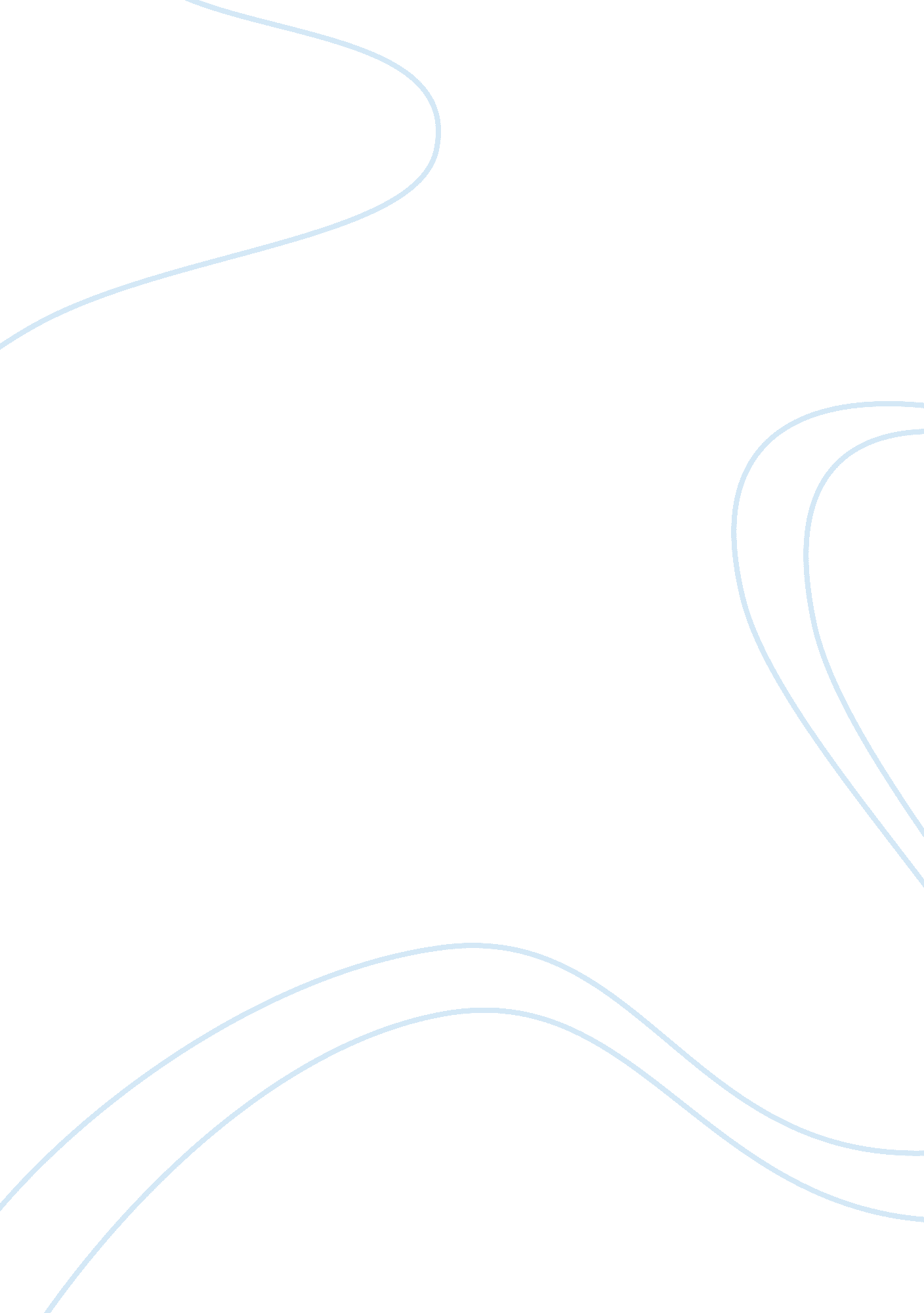 Educational service journalEducation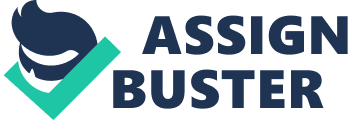 ﻿Educational Service Journal 
I was scheduled to work voluntarily in the village for a service of 10 hours. I saw a flock of sheep on the slopes of the nearby hill. The way they were grazing and jumping onto the trees excited me and noted that to be used as one of my topics. 
My volunteer experience was challenging because I had not encountered village students. As I entered the classroom, I was amazed to the old dirty classroom wherein the left-hand corner was a tradition musical instrument, which they used to play the cultural song during break times. Most students lacked school uniform same to the class it had no windows and the door. The Floor was dusty, and the walls were made of mud. In my class, I did not have students with special need but nearly all the students were communicating in the mother tongue. 
The school students had a unique culture of punishing students, for example if a student made noise in class; he was to carry a pan having all the utensils in and run all round the field five times. This culture did not value all students, and I was of a different race I would not be comfortable in the school. 
They used null curriculum. This promoted the culture in that teachers had the satisfactory feeling. 
During classes and on playgrounds, students divided themselves basing on their cultures. Yes, in peers there was a bigger discrimination rate, and if anything that will bring them is done then they will interact. 
The Parent Teacher Association (PTA) meeting are held, and parents are involved and shown how their children are stuck in cultural values. The school at large struggles with the eradication of culture by mingling the students in class and within the playgrounds among the varying cultural disposition. This attempt by the school has helped much because there was a smaller cultural difference in the whole school. 
In any normal class, boys get boredom faster they seem not to corporate anymore compared to their colleagues; girls. When it reaches that point, I let them go and play for some minutes. Girls do cooperate actively with each fully. Girls are hyperactive, and whenever any question is asked, they are the first to answer and when given an assignment they finish in time. Boys and girls do not play together; they stay separate and play separately. With time, this trend will change when they have reached certain age levels. Equality is a uniform factor, so when dealing with either boys or girls, dealing with them in the same discipline should apply to treatment, treat them equally without any favor. 
In my class, there were no students with exceptional cases. 
The school culture and the official curriculum do not promote cultural awareness. The reason for no culture is that most of the students communicate using their mother language. As a teacher, I should try to make sure to introduce a standard language that will be understood by all. 
From the experience, I have achieved hands-on experience. The whole experience to me was worthwhile because handling and knowing that there are some people who need more enlightenment. I did not enjoy because the whole experience was problematic with backward cultures. Nevertheless, it was a successful learning process to me. 
Works Cited 
Gazley, Beth. 'The Volunteer Experience.' The Synergist 20. 1 (2009): 42. Web. 